●痛快、宇宙の謎を解く究極の言霊学＜光透波理論＞の全貌　新刊発売　¥3,600 (税込)　　　　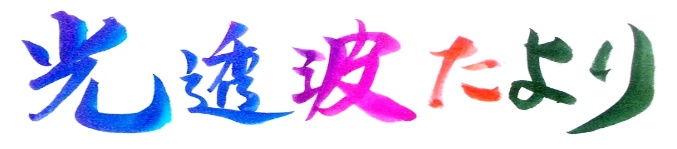 既刊の「言霊＜光透波＞の世界」に続いての第二弾の啓蒙書・がヒカルランド　　　　　　　　　　　　　　「痛快、宇宙の謎を解く究極の言霊学＜光透波＞の全貌」がヒカ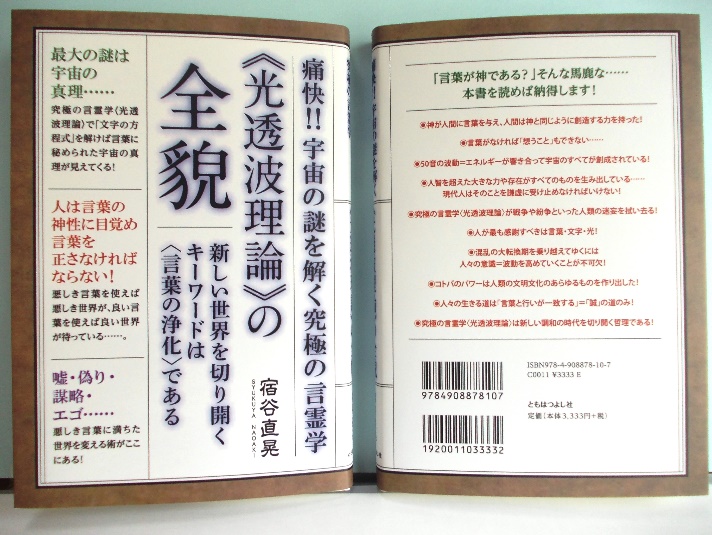 ランド系列の[ともはつよし社]から５月２５日に発売されました。　［Ａｍａｚｏｎ］等のネット購入か、紀伊国屋新宿店・八重洲ブックセンター等の限られた大型書店でしか販売されません。光透波の真髄を学ぶ上で絶好の本ですので、お近くの書店からヒカルランド社と指定して取り寄せられるか、［Ａｍａｚｏｎ］等のネット販売を利用されてご購読の程ご案内申し上げます。なお東京でのセミナー会場では著者特権価格で格安販売します。　　　　　　　光透波の概要を伝える本書の内容を箇条書き紹介●最大の謎は宇宙の真理…。究極の言霊学〈光透波理論〉で「文字の方程式」を解けば言葉に秘められた宇宙の真理が見えてくる！
●人は言葉の神性に目覚め言葉を正さなければいけない！悪しき言葉を使えば悪しき世界が、良い言葉を使えば良い世界が待っている…
●嘘・偽り・謀略・エゴ…悪しき言葉で満ちた世界を変える術がここにある！〈光透波理論〉を学んで実践すれば言葉の実態・本質・神性が明らかになる！◎　コトバのパワーは人類の文明文化のあらゆるものを作り出した。◎ 〈字割〉とは〈光透波理論〉による字の奥に秘められた真理を読み解く方法。◎ 文字を〈字割〉で読み解けば、そこに宇宙の真理が浮かび上がってくる！◎ 「謎」という字は「言（ことば）」に「迷う」と書く。その言葉の「迷い」を解けば「謎」は解消する！◎ 言葉を善用するか？悪用するか？コトバのエネルギーを活用して地球を愛の星へと導こう！◎ 太古から伝わる神代文字の存在……文字発祥の地は日本だった！◎ 今こそ取り戻さなければいけない言葉のエネルギー。それはいつでも人類の夢を実現させてきた！◎ 混乱の大転換期を乗り越えてゆくには、人々の意識＝波動を高めていくことが不可欠！それには言葉の本質を掴む必要が。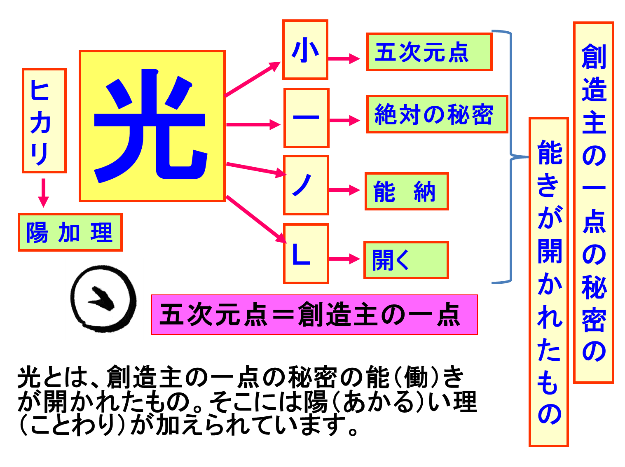 　　　　　　　　　　　　　　　　　　　　　　　　　●「孫、子の未来を考える会」光透波勉強会　　　　　　　　　　　　　　　　　　　　　　　　　　 ●日　時　６月２５日（日）ＰＭ１時半～４時半　●場　所　 新所沢公民館　学習室第２（２Ｆ）              埼玉県所沢市緑町1丁目8番3号新所沢駅西口徒歩8分（西武新宿線）●演　題　 　言霊＜光透波＞の世界●講　師　 　宿 谷 直 晃　●参 加 費　無 料　　　　　　　　　　　　　　　　　　　　　　　　　　※詳細は若林（０９０－９６４４－１７１７）　　　　　　　　　　　　　　　　　　　　　　　　　　　　　又は　宿谷（０９０－２４４７－２０３７）●第８７回　光透波セミナー●日　　時　　６月２２日（木）　ＰＭ１：３０～４：４５　　　　　　●場　　所　　　神明いきいきプラザ　　　集会室　 Ｄ（４F）　　　東京都港区浜松町１－６－７　　　　　　　　　　　　　　　　ＪＲ浜松町（北口）徒歩４分　　　都営地下鉄大門（Ｂ１出口）徒歩４分●演　　題　　「光透波エネルギーについて」　●講　　　師　　　宿　谷　直　晃　　　　●参 加 費　　  ３，０００円　　　　　  セミナー後に懇親会（希望者）● 名古屋・光透波　基礎講座　　　●日　　時　　６月１０日（土）　ＰＭ１：００～４：００　 　基礎講座　第４回●場　　所　　光透波サロン　　名古屋市名東区香南●講　　師　　堀　尾　泉　實　　　※　問合わせ先　堀尾泉實　０９０－８４９９－５９８９●愛知県　光 透 波 講 座●日　　時　  ６月１２日（月）　ＡＭ１１：００～ＰＭ２：００　　　　　　　　　　●場　　　所　　　 一宮市アンジェロ　　　一宮市森本町４－１２－３６　●演　　題　　　「聖書を日本の言霊で解釈する」●講　　 師　　  磯　部　賢　一　　●参 加 費　　  ３,０００円　　　　　※　問合わせ先　磯部賢一　０９０－９１９９－０２４８● 名古屋市　光 透 波 講 座　　●日　　時　  ６月１１日（日）　ＡＭ１０：００～ＰＭ１２：３０　　　　　　　　　　●演　　題　　　「発声音の仕組み」●日　　時　  ６月１１日（日）　ＰＭ１：３０～４：００　　　　　　　　　　●演　　題　　　「言語と意識」●場　　　所　　　 光透波本部　　　名古屋市熱田区旗屋２－１６－４　●講　　 師　　  磯　部　賢　一　　  　　　　●参 加 費　　  各３,０００円● 名市大市民学びの会　　哲学サークル　　●日　　時　  ６月３日（土）　ＰＭ２：００～４：００　　　　　　　　　　●場　　　所　　　 名古屋市立大学　７１１号室　　　〈１号館７Ｆ〉　　 ●講　　 師　　  磯　部　賢　一●演　　題　　　「聖書を日本の言霊で解釈する」　　　　　　　 ●参 加 費　　  無　　料●　第８８回　 光透波セミナー予告　　●日 時  ７月２３日（日） ＰＭ１：３０～４：４５　　　　　　●場 所　 神明プラザ　集会室　Ｂ●講　　　師　　　磯 部 賢 一　　宿 谷 直 晃　　　 ●参 加 費　　  ３,０００円